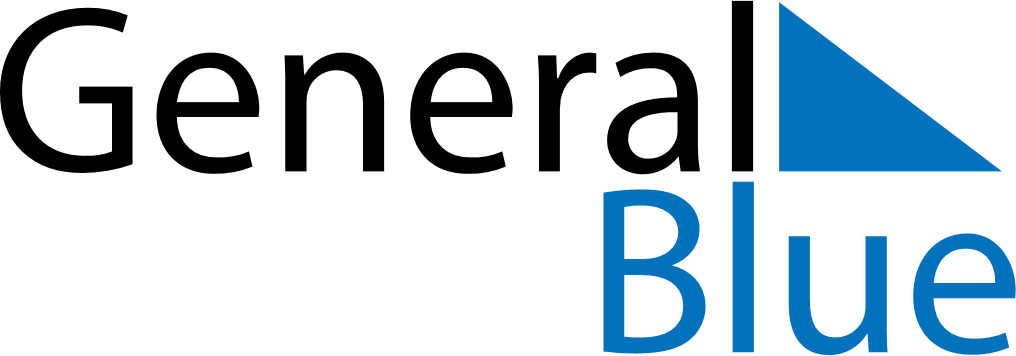 May 2024May 2024May 2024May 2024May 2024May 2024Vilppula, Pirkanmaa, FinlandVilppula, Pirkanmaa, FinlandVilppula, Pirkanmaa, FinlandVilppula, Pirkanmaa, FinlandVilppula, Pirkanmaa, FinlandVilppula, Pirkanmaa, FinlandSunday Monday Tuesday Wednesday Thursday Friday Saturday 1 2 3 4 Sunrise: 5:07 AM Sunset: 9:30 PM Daylight: 16 hours and 22 minutes. Sunrise: 5:04 AM Sunset: 9:33 PM Daylight: 16 hours and 28 minutes. Sunrise: 5:01 AM Sunset: 9:36 PM Daylight: 16 hours and 34 minutes. Sunrise: 4:58 AM Sunset: 9:38 PM Daylight: 16 hours and 40 minutes. 5 6 7 8 9 10 11 Sunrise: 4:55 AM Sunset: 9:41 PM Daylight: 16 hours and 45 minutes. Sunrise: 4:52 AM Sunset: 9:44 PM Daylight: 16 hours and 51 minutes. Sunrise: 4:49 AM Sunset: 9:47 PM Daylight: 16 hours and 57 minutes. Sunrise: 4:46 AM Sunset: 9:49 PM Daylight: 17 hours and 2 minutes. Sunrise: 4:44 AM Sunset: 9:52 PM Daylight: 17 hours and 8 minutes. Sunrise: 4:41 AM Sunset: 9:55 PM Daylight: 17 hours and 14 minutes. Sunrise: 4:38 AM Sunset: 9:58 PM Daylight: 17 hours and 19 minutes. 12 13 14 15 16 17 18 Sunrise: 4:35 AM Sunset: 10:01 PM Daylight: 17 hours and 25 minutes. Sunrise: 4:32 AM Sunset: 10:03 PM Daylight: 17 hours and 30 minutes. Sunrise: 4:30 AM Sunset: 10:06 PM Daylight: 17 hours and 36 minutes. Sunrise: 4:27 AM Sunset: 10:09 PM Daylight: 17 hours and 41 minutes. Sunrise: 4:24 AM Sunset: 10:11 PM Daylight: 17 hours and 47 minutes. Sunrise: 4:22 AM Sunset: 10:14 PM Daylight: 17 hours and 52 minutes. Sunrise: 4:19 AM Sunset: 10:17 PM Daylight: 17 hours and 57 minutes. 19 20 21 22 23 24 25 Sunrise: 4:16 AM Sunset: 10:19 PM Daylight: 18 hours and 3 minutes. Sunrise: 4:14 AM Sunset: 10:22 PM Daylight: 18 hours and 8 minutes. Sunrise: 4:11 AM Sunset: 10:25 PM Daylight: 18 hours and 13 minutes. Sunrise: 4:09 AM Sunset: 10:27 PM Daylight: 18 hours and 18 minutes. Sunrise: 4:07 AM Sunset: 10:30 PM Daylight: 18 hours and 23 minutes. Sunrise: 4:04 AM Sunset: 10:32 PM Daylight: 18 hours and 28 minutes. Sunrise: 4:02 AM Sunset: 10:35 PM Daylight: 18 hours and 32 minutes. 26 27 28 29 30 31 Sunrise: 4:00 AM Sunset: 10:37 PM Daylight: 18 hours and 37 minutes. Sunrise: 3:58 AM Sunset: 10:40 PM Daylight: 18 hours and 42 minutes. Sunrise: 3:56 AM Sunset: 10:42 PM Daylight: 18 hours and 46 minutes. Sunrise: 3:53 AM Sunset: 10:44 PM Daylight: 18 hours and 50 minutes. Sunrise: 3:52 AM Sunset: 10:47 PM Daylight: 18 hours and 55 minutes. Sunrise: 3:50 AM Sunset: 10:49 PM Daylight: 18 hours and 59 minutes. 